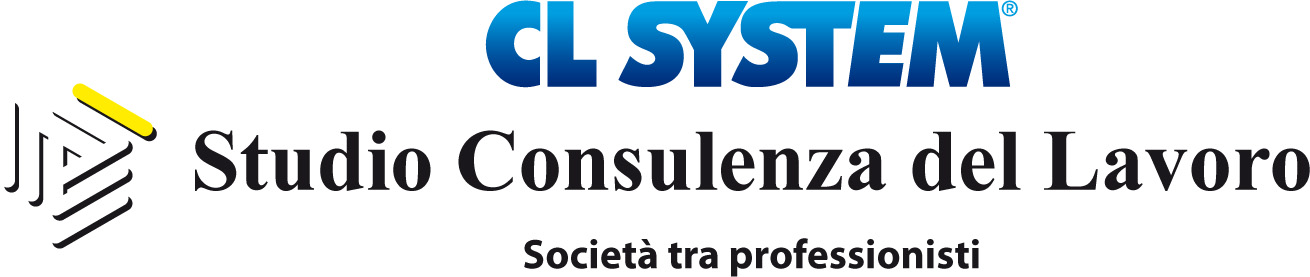 Novara, 26 agosto 2020 					Spett.le 								ClienteDL 104 del 14.8.2020 cd “decreto AGOSTO”Sintesi operativaFormuliamo la presente allo scopo di trasmettere sintesi operativa delle novità in materia di rapporti di lavoro.Nuovi trattamenti di cigo, assegno ordinario e cigd (art. 1 commi da 1 a 8)I Datori Lavoro che riducono o sospendono l’attività per eventi riconducibili a covid-19, possono presentare domanda di concessione dei seguenti ammortizzatori sociali:PeriodoDal 13 luglio al 31 dicembre 2020.Durata 18 settimane complessive di cui:9 settimane senza contributo aggiuntivosuccessivamente ulteriori 9 settimane, con contributo aggiuntivo nelle seguenti misure:NB:Eventuali periodi già richiesti e fruiti, dal 13 luglio, vengono conteggiati nelle prime 9 settimane della “nuova cassa integrazione”.Le ulteriori 9 settimane sono riconosciute esclusivamente ai Datori Lavoro ai quali siano già state interamente autorizzate le prime 9 settimaneCISOA (agricoli): 90 giornate, pari a 18 settimane (orario lavoro su 5 giornate).Scadenza domande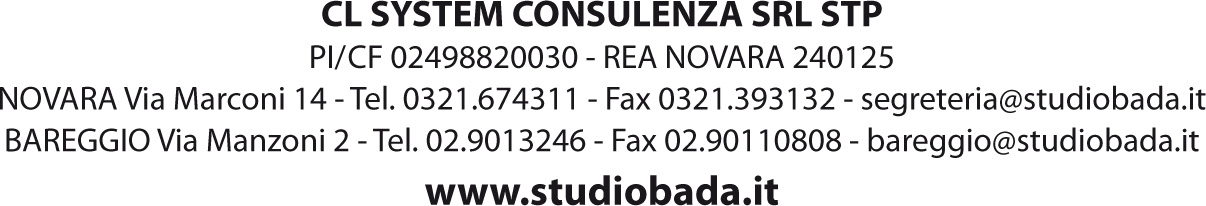 Esonero dal versamento contributi previdenziali per aziende che non richiedono trattamenti integrazione salariale (art. 3)Aziende interessateDatori lavoro che non richiedono i trattamenti di cui al punto 1 e che abbiano fruito nei mesi di maggio e giugno 2020 di “cassa integrazione” - escluso settore agricolo.BeneficioEsonero dal versamento dei contributi previdenziali, esclusi premi Inail, pari al doppio delle ore di integrazione salariale fruite nei mesi maggio e giugno 2020, applicato su base mensile.NB:per i criteri di calcolo occorre attendere la relativa circolare Inps, nonché la conferma della commissione UEla violazione del divieto di licenziamento (ved. punto 3), comporta la revoca del beneficio.Periodo applicazioneMassimo 4 mesi, entro il 31 dicembre 2020.Divieto di licenziamento (art. 14)Sono vietati i licenziamenti individuali e/o collettivi, nonché sospese le relative procedure, dal 23 febbraio 2020, con le seguenti scadenze:Esclusionicambio appalto, con riassunzione da parte dell’impresa subentrantecessazione attività con messa in liquidazione della società, salvo eventuale trasferimento d’aziendafallimentoaccordo sindacale aziendale (collettivo) di incentivo all’esodo, sottoscritto con le organizzazioni sindacali maggiormente rappresentative.Esonero dal versamento dei contributi previdenziali per assunzioni/trasformazioni a tempo indeterminato (art. 6)Aziende interessateTutte, escluso il settore agricolo e collaborazioni familiari.Rapporti di lavoroAssunzioni/trasformazioni a tempo indeterminato dal 15 agosto al 31 dicembre 2020.Esclusi apprendisti e lavoratori che abbiano avuto contratto a tempo indeterminato, nei sei mesi precedenti all’assunzione, presso la medesima impresa.Beneficio Esonero dal versamento dei contributi previdenziali per 6 mesi dall’assunzione/trasformazione, nel limite di euro 4.030 complessivi – 671 mensili, esclusi premi Inail.NB: 	per i criteri di calcolo occorre attendere la relativa circolare Inps.Esonero dal versamento dei contributi previdenziali per assunzioni a tempo determinato nel settore turistico e degli stabilimenti termali (art. 7)Aziende interessateDatori lavoro settori turismo e stabilimenti termali.Rapporti di lavoroAssunzioni a tempo determinato o con contratto di lavoro stagionale dal 15 agosto fino al 31 dicembre 2020.Beneficio Esonero dal versamento dei contributi previdenziali per 3 mesi nel limite di euro 2.015  complessivi – 671 mensili, esclusi premi Inail.NB: 	per i criteri di calcolo occorre attendere la relativa circolare Inps, nonché la conferma della 	commissione UE.Proroga o rinnovo contratti a termine (art. 8)Fino al 31 dicembre 2020 è possibile prorogare i contratti a termine, una sola volta, per un massimo di 12 mesi, senza causale, nel limite massimo della durata di 24 mesi.La proroga automatica per effetto della cassa integrazione è abrogata.Resta l’obbligo di prorogare i contratti di apprendistato professionalizzante, per un periodo pari alle ore di cig utilizzata (art. 2 D.Lgs. 148/2015).Restituzione dei versamenti sospesi (art. 97)I contributi e le ritenute fiscali non versate relative ai periodi febbraio – maggio 2020, in virtù delle relative sospensioni, possono essere versati con le seguenti modalità:50% entro il 16 settembre 2020 in unica soluzione, ovvero fino a 4 rate mensili50% entro il 16 gennaio 2021 in unica soluzione, ovvero fino a 24 rate mensili.Bonus Sud (art. 27)							Segue sintesi specifica per i soli clienti interessati.CL SYSTEM CONSULENZA STP							 	       Marco BadàIstitutoSettoreCIGOindustriaCISOAagricolturaFISterziario oltre 5 e fino a 50 dipendentiFSBAartigianiFondo solidarietà bilateraleautoferrotranvieriCIG IN DEROGAterziario fino a 5 e oltre 50 e/o altri settoriRid. Fatturato 1-6/2020 su 1-6/2019Ctr addizionale su retribuzione persa>= 20%-< 20%9%nessuna riduzione18%Periodoscadenzadal 13 luglio al 31 agosto 202030 settembre 2020SuccessiviEntro il 30 del mese successivo l’inizio della cassa integrazioneDatori lavoroScadenzaRichiedono cassa integrazione Covid (ved. punto 1)Fino ad esaurimento delle 18 settimaneRichiedono esonero contributivo in alternativa alla cassa integrazione (ved. punto 3)Fino al termine dello sgravio contributivo